Ради мира на землеАвтор: Светлана Тишкина
Шведская принцесса Ингигерда – русская княгиня Ирина – святая преподобная Анна Новгородская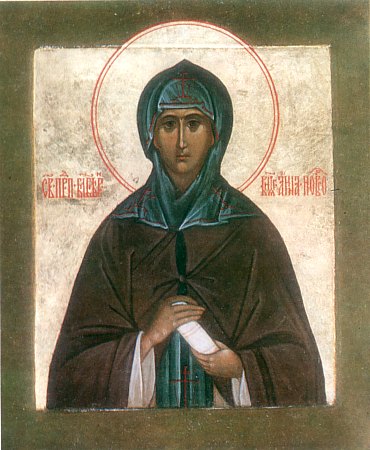 
1 часть.

Предисловие:

Жил-был шведский король Олаф Скетконунг. Отличался он глубокой набожностью, возвышенностью духа, был мудр и деятелен в делах правления и не имел себе равного по решимости и храбрости на войне. В продолжение всего своего царствования он неустанно трудился над христианским просвещением своей языческой страны. И была у него дочь Ингигерда, воспитанная в духе благочестия и христианской веры. С детских лет она была приучена к чтению. В народных преданиях скандинавского Севера о ней сохранилась память как о женщине самоотверженной, обладавшей добрым сердцем, умной, смелой и предприимчивой.Выросла она высокой, красивой, сильной и вольнолюбивой девушкой. Любила народную поэзию и поэзию особых певцов – скальдов, обнимавших тогда и религию, и историю, и философию. Скальды – были единственными выразителями духовной жизни и творчества северных племен. Ингигерда со вниманием слушала их при дворе отца, державшего при себе наиболее известных поэтов.Святая Анна принимала участие в народных собраниях, присутствовала на приемах при дворе, жила в собственном тереме, владела и самостоятельно управляла собственными поместьями, имела в своем распоряжении многочисленную вооруженную свиту и предпринимала по своему усмотрению поездки по стране. Из жизни святой Анны на родине северные предания помнят об участии ее в установлении мира между Швецией и Норвегией.А было это в 1000-м году: ее отец Кроль Олаф в то время завладел частью Норвегии, но принц Олаф Гаральдович, вернувшийся из морских набегов, не захотел подчиниться Шведскому королю и провозгласил себя норвежским королем.Началась упорная многолетняя борьба шведов с норвежцами.1 действие:Терем Принцессы ИнгигердыВ зал входит поэт Гяльте, целует руку принцессы Ингигерды.Поет ей песню*. Затем говорит:Поэт Гяльте – Я прибыл в ваш край не с простой миссией, принцесса. По просьбе гонимого при вашем дворе норвежского короля Олафа Гаральдовича мой король западной Готландии Рогнальд и королева Ингибиорга послали меня с поручением к вам.Передает ей письмо.Св. Анна – Я догадывалась об этом. Ваша королева – родная по крови Олафу Гаральдовичу. Что в письме?  Поэт Гяльте – Только просьба помочь склонить вашего отца к прекращению вражды между шведским и норвержским королем.Св. Анна – Цель вашего приезда благородна. Нет ничего важнее установления мира между нашими странами. Не сомневайтесь во мне. Я обещаю вам свое покровительство при дворе.2 действие:Трон. Кроль, королева. В зал входит их дочь Ингигерда.Св. Анна – Здравствуй, отец Олаф, здравствуй мама Эстриди.Король Олаф – Здравствуй, дорогая наша любимая дочь Ингигерда. Говорят, ты недавно вернулась из дальней поездки?Св. Анна – С тяжелым сердцем, король, я вернулась в Упсалу. Народ ропщет. Твои подданные страдают от этой войны. Люди теряют имущество, оплакивают убитых родичей. И шведы и норвежцы устали от бесконечных набегов. Кругом опустошение. Торговля, и та остановилась. Кто был вечными друзьями, стал вечными врагами. Не по-христиански это. Скальды поют о мире, но кругом война.Король Олаф – Не сомневайся, я хорошо осведомлен о делах своего государства. Мир наступит тогда, когда этот самозванец – норвежский король Олаф Гаральдович откажется от моих земель. Они в честном бою завоеваны. Такова моя воля! Небывало, чтобы я шел на попятную.Св. Анна – Он ищет пути к примирению с тобой. Ради мира он на многое готов, но ты требуешь от него слишком многого. Норвегия – страна бедная, трудно проходимая. Кто ее населяет? Вероломные и непокорные жители? Так стоит ли она того, чтобы домогаться ее? На востоке есть страны заслуживающие внимания шведского короля. Лучше было бы тебе уступить Олафу землю, оставленную ему предками и заключить с ним мир.Король Олаф – Я никогда не приму подобного совета! Он недостойный сын своих родителей! Разбои, морские набеги... Язычник! В нем нет ни капли благочестия.Св. Анна – Он мне также не симпатичен, отец, но дело не в нем. Народ страдает! Я верю, что Господь подскажет мудрое решение.Король Олаф – Не рви мне сердце, Ингигерда! Не могу слышать даже имени этого предателя! Этой же зимой соберу в Упсале народный совет и объявлю ему свою непреклонную волю! Ранее, чем растает лед я со своим войском пойду на Норвегию!Ингигерда ужасается, затем послушно склоняет голову и уходит, понимая, что пока ничего изменить не получится.3 действиеРасстроенной возвращается Ингигерда в свой терем после судьбоносного разговора с отцом. В тереме ее с нетерпением ждет поэт Гяльте.Св. Анна – О, певец любви, Гяльте! Мне очень жаль, но отец разгневался, услышав предложение о заключении мира. Он собирается созвать совет и идти войной на Норвегию!Поэт Гяльте – Этого нельзя допустить! Неужели ничего нельзя сделать?Св. Анна – Я использую все свое влияние, чтобы совет не одобрил его план.Поэт Гяльте – Боюсь, вашего влияния будет недостаточно, принцесса.Св. Анна – А мы сделаем так, что оно возрастет! Гяльте, берите перо, пишите!Поэт пишет под диктовку.Св. Анна –  «Дорогой король Рогнвальд и королева Ингибиорга. Вижу единственный путь прекращения войны. Ради мира, я готова стать женой короля Норвегии Олафа Гаральдовича. Это поможет избежать нового похода на Норвегию. Если Олаф согласен на этот план, пусть сообщит об этом незамедлительно через ваших людей.»Поэт Гяльте – О, Господи! Ингигерда, вы же приносите себя в жертву! Отец ваш никогда не согласится на этот брак!Св. Анна –  И все же, если он состоится, то положит конец затянувшейся войне.Поэт Гяльте – О любви здесь нет и речи… Ведь так? - (пауза), - Господи! Ингигерда, вы же святая! Ибо блаженны миротворцы!Св. Анна – Я верю, что король Рогнвальд также сделает все возможное, чтобы сорвать планы Шведского короля. У него немалое влияние при дворе моего отца.4 действие: 

2014-15 годы. Народный совет в Упсале.На сцену выходят два скальда и поэт Гяльте.Скальд 1 – Друг Гяльте, расскажи певцам свободы - скальдам, что на совете было? О чем людям рассказывать?Поэт Гяльте – Слушайте же, друзья. На совет в Упсалу вместе с королем Рогнвальдом послом явился маршал норвежского короля Биорн. Он заявил совету, что прибыл от своего короля с предложением мира и просьбой выдать за него замуж принцессу Ингигерду. Шведский король хотел ему отказать, но на народном совете поднялось такое возмущение, что он был вынужден уступить и дать свое согласие. Свадьба норвежского короля назначена на лето 1015 года.Скальд 1 – Неужто мир и правда близок?Скальд 2 – Хоть бы так и случилось. Ингигерда – потомок славных викингов, верю в нее.Поэт Гяльте – Она замечательная (вздыхает), но прав и ее отец – недостоин этот Олаф Гаральдович такого сокровища – этой чистой высокой души.5 действие:Тронный зал.Король шведов Олаф Скетконунг стоит и смотрит в окно. В зал входит Тайный советник.Тайный советник – Ваша светлость, я с новостями.Король продолжил разглядывать площадь за окном.Король Олаф – Говори, я слушаю.Тайный советник – Жених с пышной свитой так и стоит на границе в Консгеллу в ожидании невесты. Нервничает, но команды возвращаться не дает. Видимо, еще на что-то надеется.Король Олаф – Вот и хорошо. Пусть ждет. С кем соперничать вздумал! Будет ему наука! Наблюдать. И за Ингигердой тоже, чтобы глупостей не натворила.Тайный советник – Так если бежать надумает, не удержать ее…Король Олаф – Не посмеет. Слово дала против воли отца не идти.Тайный советник – Ваша светлость, а не пора ли вам самому о ее судьбе позаботиться?Король Олаф – Хм-м-м. О том и речь. Я уже объявил дочери, что никогда не выдам ее за норвежского короля, а выдам только за такое лицо, которое будет достойно моей дружбы.Тайный советник – А есть ли такое лицо на белом свете, которое будет достойно вашей светлейшей дружбы?Король Олаф – А вот вернутся гонцы от князя Новгородского Ярослава, тогда и увидим.Тайный советник – Ярославу сейчас, как воздух нужна ваша поддержка. Осерчал на него Владимир отец за то, что дань отказался Киеву платить. Войной собирается на сына.Король Олаф – Вот и нам такой тесный союз с великим Новгородом, скрепленный браком, нужен не меньше. Заодно дочь своевольная вмешиваться в мои дела перестанет. Просил Владимир войском помочь – отказа не будет.6 действие:В терем принцессы Ингигерды приходит ее родная сестра Астрида.Св. Анна – Астрида, сестренка, рада тебя видеть.Астрида – А я-то как рада видеть тебя, Ингигерда! Одна мысль засела у меня в голове, хотела ей с тобой поделиться.Св. Анна – Говори.Астрида – Я знаю, что отец против твоего замужества с Олафом...Входит поэт Гяльте, кланяется. Тем временем Ингигерда отвечает Астриде.Св. Анна – Об этом, наверное, скоро все будут знать.Астрида – Я могу помочь.Св. Анна – Боюсь, здесь уже никто не сможет помочь. Мне очень горько от того, что мои старания восстановить мир приводят к еще большей войне.Поэт Гяльте – Вы правы, принцесса. Я передал сообщение Рогнвальду о том, что вы обещаны отцом новгородскому князю Ярославу Владимировичу. Узнав об этом, Олаф норвежский пришел в великий гнев и решил к следующей зиме сам начать войну.

Сестры охают.Астрида – Я могу помочь. Выслушайте же меня!Св. Анна – Мы слушаем тебя, милая.Астрида – Я тоже дочь шведского короля. И пока я еще никому не обещана, могу заменить тебя, Ингигерда. Только нужно действовать быстро и тайно, чтобы никто не успел воспрепятствовать этому.Св. Анна – И ты готова вместо меня принести себя в жертву?Астрида – Ну почему именно в жертву? Ничто не мешает мне быть счастливой в браке в Олафом, если конечно он не отвергнет меня.Поэт Гяльте – И вы готовы ехать со мной к моему королю?Астрида – Да. Понимая важность этого шага - ради мира - хоть сейчас.Зимой 1015–1016 гг. Астрида была тайно выдана Рогнвальдом за норвежского короля, после чего сам собою установился мир между двумя державами.Конец 1-й части. Ради мира на земле 2 частьАвтор  Светлана Тишкина
Шведская принцесса Ингигерда – русская Ирина – святая Анна Новгородская

Часть вторая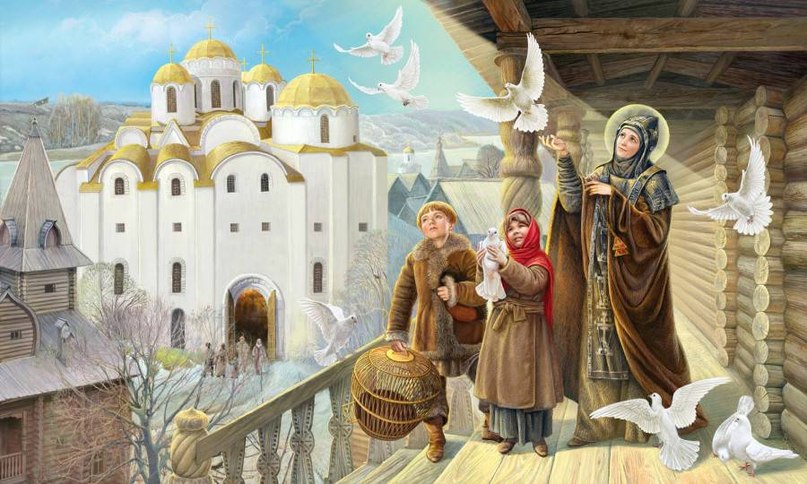 Весной 1016 года Ярослав прислал из Новгорода своих послов для окончательных условий относительно предположенного брака. По требованию Ингигерды послы согласились дать ей в приданое город Старую Ладогу (Альдейгаборг) и прилежащую к нему область с правом лично управлять и назначать управителя. Она поставила условием разрешить ей взять с собой сопровождающего из Швеции – короля Рогнвальда. Это было противно намерениям шведского короля, который хотел казнить Рогнвальда за выдачу Астриды за Олафа Норвежского, но спорить не стал. С большой свитой, богатым приданым Ингигерда летом 1016 года отплыла на Русь.Так в 1017 г. шведская принцесса Ингигерда по воле отца вышла замуж за великого князя Киевского Ярослава Мудрого. Православие она приняла с именем Ирина. Став великой русской княгиней Ириной, она все силы души и сердца, все благодатные дары свои отдала новой родине, будучи верной помощницей и советчицей мужа в его делах.7 действиеКнязь Ярослав со своей женой княгиней готовятся принять воинов из Норвегии.Слуга – Ваше величество, прибыли предводители норвежских отрядов Эймунд и Рагнар.Святая Анна – Хорошая новость. Вовремя! Надеюсь мои земляки и на Руси станут верой и правдой служить мне, а значит и тебе, великий князь.Князь Ярослав  – (княгине) Ангел мой, я рад, что обрел в северных землях не только любимую жену, но и соратника, на которого во всем можно положиться. Не ожидал в шведской принцессе найти столь русскую душу! Это же дар Небес! (слуге) Зовите воинов!Входят воины, кланяются, передают грамоту князю, письма княгине.Князь Ярослав – Приветствую вас, Эймунд и Рагнар. Умения и смелости не занимать воинам норвегии. Отряды ваши прибавят мне уверенности в ратных делах. Но хотелось бы узнать прежде: по душе ли наша Русь северным людям?Эймунд – Красивый край, великий княже! Хотя… Редко, кто будет спрашивать о таком у наемных воинов. Мы люди простые, служивые. Перед нами ставят задачи – мы выполняем.Рагнар – Княгиня обещала быть щедрой с нами. Ежели условия будут соблюдены, то и мы честно выполним свои обязательства. Святополк забудет дорогу в Новгород.Князь Ярослав – Княгиня Ирина слов на ветер не бросает.Святая Анна – Относительно договора – не беспокойтесь, он вас устроит. А сейчас хотелось бы услышать новости о норвежских делах и короле Норвегии.8 действиеНа лесной поляне расположился отряд норвежских наемников. Княгиня Ирина в сопровождении Рогнвальда и военной свиты прибыла на переговоры с Эймундом и Рагнаром.Святая Анна – Рагнар, Эймунд, что осталось от ваших обещаний верно служить мне и Князю Ярославу! Почему вы отдыхаете вдали от границы, когда Брячислав ополчился на Новгород?Рагнар – Полегче, княгиня. Договор сегодня есть, завтра нет. Нам стали меньше платить последнее время.Святая Анна – Вам платят немало. Сверх того пока нет возможности давать. Разбаловала я вас на свою голову!Эймунд – Княгиня, вас уважаем за смелость, но не злоупотребляйте нашим терпением. Что мешает нам взять вас в плен и примкнуть к вашим врагам?Рагнар – Князь Ярослав даст любой выкуп, лишь бы вас отпустили.Святая Анна – Больно разочаровываться в своих земляках.Рогнвальд – Алчность! Кругом одна алчность! Хорошо. Я сам заплачу вам сверх договора, если выкинете из головы измену и вернетесь с отрядом на охрану границы.Эймунд – Ну вот, другое дело! Рагнар – Завтра поутру сменим русичей в дозоре.Святая Анна – Мне стыдно перед русскими воинами, что мои соплеменники более чести ценят звон монеты.

Ирина скрывается за деревьями. За ней следом уходят воины и Рогнвальд.Эймунд – Что делать будем?Рагнар – Что и собирались. Дождемся денег и рванем к Брячиславу.Эймунд – Если так, то и затею с пленом хорошо бы осуществить.9 действиеНовгород 1020 г. Ирина в присутствии с Рогнвальда поясняет прибывшим во дворец купцам.Святая Анна – Я плачу вместе с вами! Как тать презренный, Брячислав ночью совершил внезапное нападение на Новгород. Убиенных - не счесть!Купцы – А разорение какое! Кто убытки наши покроет?Святая Анна – Князь со своим войском отправился в погоню. Молитесь, чтобы успел настичь обидчиков ваших до того, как они успеют спрятать награбленное! А главное, молитесь, чтобы живым ваш заступник Ярослав мудрый вернулся.Купцы – (Крестятся) Господи, помилуй, нас грешных! Господи, помилуй, нас грешных! Спаси и сохрани наших защитников!Рогнвальд – (смотрит в окно) Кажется... Да, гонец княжеский во весь опор несется. С хорошей ли вестью?Святая Анна и купцы – Господи, помилуй! Господи, помилуй! Господи, помилуй!Запыхавшийся гонец вбегает во дворец.Святая Анна – Воды подайте бедолаге!Гонец пьет воду.Святая Анна – Говори. Плохая ли весть, хорошая, говори все без утайки.Гонец – С плохими вестями не спешил бы так, княгиня. Князь послал меня сообщить, что нагнал он со своим войском подлого Брячислава! Через Судому-реку они переправиться не успели. Радуйтесь, новгородцы, разбита вражья дружина! Сам Брячислав с небольшим отрядом убежал, но всю добычу награбленную бросил на берегу. Пленных, и тех оставил.Купцы – Слава Тебе, Господи! Слава Тебе, Господи! Слава Тебе, Господи! Святая Анна – Хорошие вести ты принес, гонец! Будет за усердие награда.Гонец – Рад услужить князю, но не все еще сказал. Послал меня князь за подводами. Награбленное добро в Новгород вернуть надобно.Рогнвальд – Это моя забота, немедля распоряжусь. Жаль только, что война на этом не закончится.Святая Анна – Верно. Теперь жди новых подлостей от Брячислава. Не успокоится, пока не отомстит за разгром дружины. И так до бесконечности… Любой ценой нужно добиваться мира!Действие 10Стоят в поле одно войско против другого, сын Владимира Крестителя против внука Владимира Крестителя, русский князь Брячислав против русского князя Ярослава. Долго стоят, не решаются столкнуться лбами в открытом бою, погубить тысячи воинов.В платье русского воина скачет к князю верная княгиня Ирина. Появляются норвежские воины, просят выслушать их жалобу. Ирина разрешает им подойти ближе. Это была засада. Тут появляются другие воины, разгоняют конвой, хватают княгиню и увозят. Эймунд потирает руки, у него все получилось. Спешит за своим отрядом.Ирина оказывается в плену у князя Брячислава. Увидав себя в руках норвежцев, она восклицает:Святая Анна – Вы, северные люди, видно, никогда не перестанете обижать меня!Ее оставляют запертой в какой-то комнате на ночь. Утром, когда рассветает, она стучит в двери, требуя привести к ней Эймунда.Святая Анна – Эй, стража, передайте, что великая русская княгиня требует, чтобы к ней привели ее норвежского воина Эймунда!Он приходит.Эймунд – Прости княгиня, но отпускать тебя не в моих планах.Святая Анна – Воевать не надоело?Эймунд – Надоело, но это мое ремесло. Вот деньжат подкоплю и на север подамся, в родные места.Святая Анна – Боюсь, не успеешь. Если Ярослав узнает о моей пропаже, будет бой. И многие воины погибнут, среди них будешь и ты, презренный Иуда. А если нет, то князь придет со своим войском за мной сюда и ты снова рискуешь остаться не только без оплаты, но и без головы.Эймунд – А за свою жизнь ты не боишься, русская Ирина? Кто помешает мне убить тебя?Святая Анна – Князь Брячислав.Эймунд – Брячислав? Ради чего это заклятый враг твоего мужа будет спасать тебя?Святая Анна – Ради мира. Подумай сам. Если бы Брячислав был уверен в победе, он давно бы повел дружину в бой. Значит понимает, что Ярослав сильнее.Эймунд – Допустим… И что это меняет?Святая Анна – Значит, ситуацию нужно разрешить так, чтобы Брячислав без позора для дружины мог войска свои отвести.Эймунд – Не твое это дело, княгиня.  Святая Анна – Мое! Раз Господь позволил вам меня похитить, значит промысел Его таков был. Иди к Брячиславу и скажи, что княгиня Ирина высказала желание служить посредницей для заключения мира Между Ярославом и им. Но предупреждаю сразу, как посредник буду более всего заботиться о выгодах князя Ярослава.Эймунд – Ума вам не занимать, княгиня, дерзости - тоже. Но что я от этого буду иметь?Святая Анна – Голова на плечах останется, продолжишь служить мне. Делай, что говорю! Как бы Ярослав не повел войска меня вызволять из плена.Действие 11Сошлись посреди поля переговорщики. Князь Брячислав пришел с Княгиней Ириной с другой стороны пришел один князь Ярослав. Поодаль остались их конвои.Князь Брячислав – Приветствую тебя, враг мой, дядя Ярослав. Делись богатым Новгородом, тогда не будет больше войны между нами.Князь Ярослав – Невыполнимое просишь! Владимир всем сыновьям отдал во владение княжества. Изяслава – отца твоего тоже не обидел. Для него был выделен в удел Полоцк. Не дело его внуку силой отбирать доставшееся по праву наследования. Внешние враги придут, что делать будем, если дружины в междоусобицах положим?Князь Брячислав – Есть правда в этом, но есть и несправедливость. Одним богатые земли достались, другим скудные.Князь Ярослав – Каков хозяин на земле, такой и достаток в доме.Святая Анна – От войны разорение идет. Богатства в мирное время наживают. Негоже родичам воевать там, где можно миром все решать.Князь Ярослав – Не по слабости своей или войска моего, а по мудрости Божией назначаю в удел тебе, племянник неблагодарный, два города русских Усвят и Витебск, но и требую, чтобы отвел войска от Новгорода. Пора русский народ успокоить – грабежи и набеги прекратить.Долго думал Брячислав, наконец вымолвил:Князь Брячислав – Хорошо. Я принимаю твои условия, дядя.Несмотря на этот мир, вражда между дядей и племянником не прекращалась: последний «вся дни живота своего», как сказано в летописи, продолжал воевать с Ярославом.Эпилог.Сидят на завалинке 3 певца-сказителя. Пальцы старца легко касаются гуслей. Слышится тихая, плавная мелодия. Сказители по очереди ведут свой сказ про Русь.1 сказитель – Великая княгиня Ирина проживала с князем Ярославом Мудрым то в Киеве, то в Новгороде. Ирина стала матерью многочисленного благочестивого семейства. Она подарила Ярославу Мудрому семь сыновей и три дочери.2 сказитель – По ее северным владениям пролегал главный торговый и военный путь с севера на юг – «из варяг в греки», а город Ладога был передовой русской крепостью. С этих владений платилась определенная дань великому князю.3 сказитель – Время княжения Ярослава Мудрого и Ирины — период высшего подъема Киевской Руси. Ярослав замыслил устроить стольный Киев как «град Божий» — земное отражение Небесного Иерусалима (Откр. 2.10). Центром Киева стал храм Софии — Премудрости Божией.1 сказитель – В 1037 году великая княгиня основала в Киеве монастырь во имя своей покровительницы — святой великомученицы Ирины и, по обычаю того времени не только заботилась о нем, но и управляла им.2 сказитель – В 1045 году великий князь Ярослав Мудрый и княгиня Ирина направились из Киева в Новгород к сыну Владимиру на закладку им каменного Софийского собора.3 сказитель – В Новгороде великая княгиня Ирина приняла монашеский постриг с именем Анна. Это был первый постриг в великокняжеском доме; с него началась традиция пострижения русских князей и княгинь после исполнения ими долга правителей народа.1 сказитель – Здесь же, в Новгороде, святая княгиня Анна скончалась 10 (23) февраля 1051 года и была погребена в Софийском соборе. Вскоре рядом с ней упокоилось и тело ее сына — Новгородского князя Владимира.2 сказитель – Знаменательно духовное преемство святых Ольги и Анны: святая равноапостольная Ольга строит храм Святой Софии в Киеве — главный храм Киевской Руси;3 сказитель – святая Анна Новгородская участвует в закладке и строительство Храма Святой Софии в Новгороде. Преподобная Анна стала хранительницей храма Святой Софии в Новгороде, здесь находились открытыми для поклонения ее святые мощи.1 сказитель – Так святая Ольга и преподобная Анна утверждают духовную вертикаль Древней Руси, соединяя два ее главных духовных центра: Киев и Новгород.Конец.